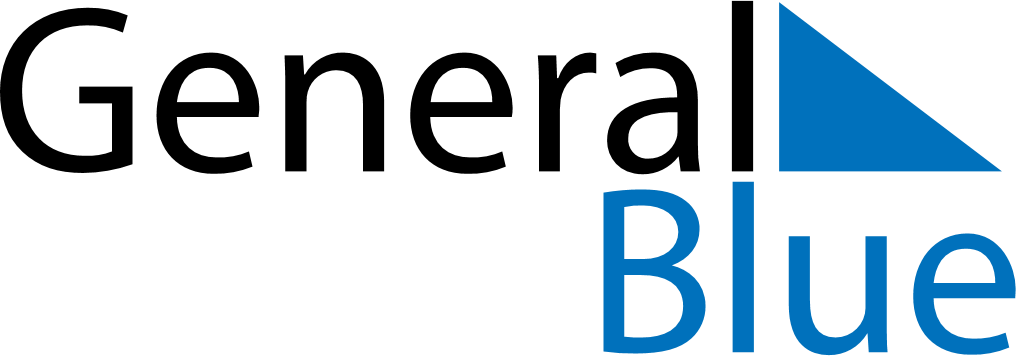 May 2024May 2024May 2024May 2024May 2024May 2024Rivadavia, Mendoza, ArgentinaRivadavia, Mendoza, ArgentinaRivadavia, Mendoza, ArgentinaRivadavia, Mendoza, ArgentinaRivadavia, Mendoza, ArgentinaRivadavia, Mendoza, ArgentinaSunday Monday Tuesday Wednesday Thursday Friday Saturday 1 2 3 4 Sunrise: 8:07 AM Sunset: 6:54 PM Daylight: 10 hours and 46 minutes. Sunrise: 8:08 AM Sunset: 6:53 PM Daylight: 10 hours and 44 minutes. Sunrise: 8:09 AM Sunset: 6:52 PM Daylight: 10 hours and 43 minutes. Sunrise: 8:09 AM Sunset: 6:51 PM Daylight: 10 hours and 41 minutes. 5 6 7 8 9 10 11 Sunrise: 8:10 AM Sunset: 6:50 PM Daylight: 10 hours and 40 minutes. Sunrise: 8:11 AM Sunset: 6:49 PM Daylight: 10 hours and 38 minutes. Sunrise: 8:12 AM Sunset: 6:48 PM Daylight: 10 hours and 36 minutes. Sunrise: 8:12 AM Sunset: 6:47 PM Daylight: 10 hours and 35 minutes. Sunrise: 8:13 AM Sunset: 6:47 PM Daylight: 10 hours and 33 minutes. Sunrise: 8:14 AM Sunset: 6:46 PM Daylight: 10 hours and 32 minutes. Sunrise: 8:14 AM Sunset: 6:45 PM Daylight: 10 hours and 30 minutes. 12 13 14 15 16 17 18 Sunrise: 8:15 AM Sunset: 6:44 PM Daylight: 10 hours and 29 minutes. Sunrise: 8:16 AM Sunset: 6:44 PM Daylight: 10 hours and 27 minutes. Sunrise: 8:17 AM Sunset: 6:43 PM Daylight: 10 hours and 26 minutes. Sunrise: 8:17 AM Sunset: 6:42 PM Daylight: 10 hours and 24 minutes. Sunrise: 8:18 AM Sunset: 6:41 PM Daylight: 10 hours and 23 minutes. Sunrise: 8:19 AM Sunset: 6:41 PM Daylight: 10 hours and 22 minutes. Sunrise: 8:19 AM Sunset: 6:40 PM Daylight: 10 hours and 20 minutes. 19 20 21 22 23 24 25 Sunrise: 8:20 AM Sunset: 6:40 PM Daylight: 10 hours and 19 minutes. Sunrise: 8:21 AM Sunset: 6:39 PM Daylight: 10 hours and 18 minutes. Sunrise: 8:21 AM Sunset: 6:38 PM Daylight: 10 hours and 17 minutes. Sunrise: 8:22 AM Sunset: 6:38 PM Daylight: 10 hours and 15 minutes. Sunrise: 8:23 AM Sunset: 6:37 PM Daylight: 10 hours and 14 minutes. Sunrise: 8:23 AM Sunset: 6:37 PM Daylight: 10 hours and 13 minutes. Sunrise: 8:24 AM Sunset: 6:37 PM Daylight: 10 hours and 12 minutes. 26 27 28 29 30 31 Sunrise: 8:25 AM Sunset: 6:36 PM Daylight: 10 hours and 11 minutes. Sunrise: 8:25 AM Sunset: 6:36 PM Daylight: 10 hours and 10 minutes. Sunrise: 8:26 AM Sunset: 6:35 PM Daylight: 10 hours and 9 minutes. Sunrise: 8:27 AM Sunset: 6:35 PM Daylight: 10 hours and 8 minutes. Sunrise: 8:27 AM Sunset: 6:35 PM Daylight: 10 hours and 7 minutes. Sunrise: 8:28 AM Sunset: 6:34 PM Daylight: 10 hours and 6 minutes. 